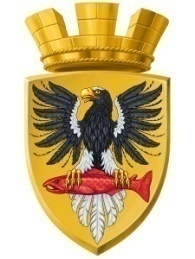                           Р О С С И Й С К А Я   Ф Е Д Е Р А Ц И ЯКАМЧАТСКИЙ КРАЙП О С Т А Н О В Л Е Н И ЕАДМИНИСТРАЦИИ ЕЛИЗОВСКОГО ГОРОДСКОГО ПОСЕЛЕНИЯот 07.06.2016					      № 448-п    г. ЕлизовоРуководствуясь п.2 ст.3.3 Федерального закона от 25.10.2001 № 137-ФЗ «О введении в действие Земельного кодекса РФ», пп.5, пп.9 п.8  ст.39.11 Земельного кодекса РФ, ст.14 Федерального закона от 06.10.2003 № 131-ФЗ «Об общих принципах организации местного самоуправления в РФ», принимая во внимание справку о содержании правоустанавливающих документов от 27.12.2005 №02/003/2005-759 Главного управления ФРС по Камчатской области и Корякскому автономному округу Елизовский отдел (Елизовский)ПОСТАНОВЛЯЮ:1. Отменить постановление администрации Елизовского городского поселения № 184-п от 25.03.2015 «О проведении торгов в виде открытого аукциона на право заключения договора аренды земельного участка для индивидуальной жилой застройки».2. Постановление администрации Елизовского городского поселения от 29.06.2015 №475-п «Об утверждении состава Комиссии по проведению аукциона на право заключения договора аренды земельного участка, с кадастровым номером 41:05:0101007:329, для индивидуальной жилой застройки» считать утратившим силу.3. Управлению делами администрации Елизовского городского поселения опубликовать (обнародовать) настоящее постановление в средствах массовой информации и разместить в информационно – телекоммуникационной сети «Интернет» на официальном сайте администрации Елизовского городского поселения.4. Настоящее постановление вступает в силу после его официального опубликования (обнародования).5. Контроль за исполнением настоящего постановления возложить на Заместителя главы администрации Елизовского городского поселения (В.А. Масло).Глава администрации Елизовского городского поселения                                               Д.Б. ЩипицынОб отмене постановления администрации Елизовского городского поселения от 25.03.2015 № 184-п «О проведении торгов в виде открытого аукциона на право заключения договора аренды земельного участка для индивидуальной жилой застройки».